TRIBUNALE DI SONDRIOUd. 14.3.2023 COLLEGIODott.sse RATTAZZO – PALLADINI – ESTORELLISi comunichi.Sondrio, 8.3.2023.			Il Presidente          Dott.ssa Valentina Rattazzo1H. 9:303261/06 NRISTRUTTORIA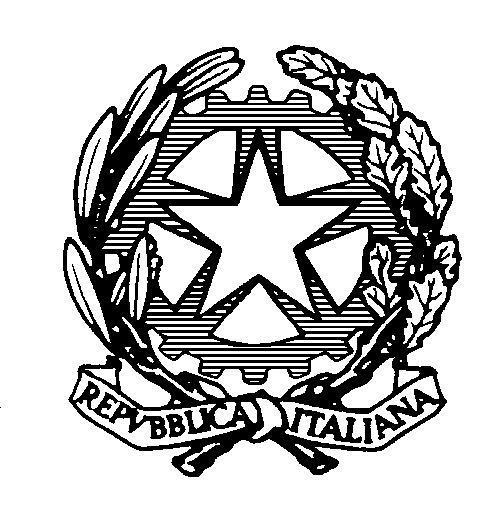 